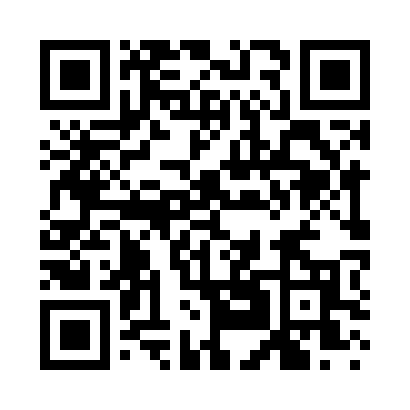 Prayer times for Cove of Calvert, Maryland, USAWed 1 May 2024 - Fri 31 May 2024High Latitude Method: Angle Based RulePrayer Calculation Method: Islamic Society of North AmericaAsar Calculation Method: ShafiPrayer times provided by https://www.salahtimes.comDateDayFajrSunriseDhuhrAsrMaghribIsha1Wed4:476:081:034:517:589:192Thu4:456:071:024:517:599:203Fri4:446:061:024:528:009:224Sat4:426:051:024:528:009:235Sun4:416:041:024:528:019:246Mon4:406:021:024:528:029:257Tue4:386:011:024:528:039:278Wed4:376:001:024:538:049:289Thu4:365:591:024:538:059:2910Fri4:345:581:024:538:069:3011Sat4:335:571:024:538:079:3212Sun4:325:561:024:538:089:3313Mon4:305:561:024:548:099:3414Tue4:295:551:024:548:109:3515Wed4:285:541:024:548:119:3716Thu4:275:531:024:548:119:3817Fri4:265:521:024:558:129:3918Sat4:255:511:024:558:139:4019Sun4:235:511:024:558:149:4120Mon4:225:501:024:558:159:4221Tue4:215:491:024:558:169:4422Wed4:205:491:024:568:169:4523Thu4:195:481:024:568:179:4624Fri4:195:471:024:568:189:4725Sat4:185:471:034:568:199:4826Sun4:175:461:034:578:209:4927Mon4:165:461:034:578:209:5028Tue4:155:451:034:578:219:5129Wed4:155:451:034:578:229:5230Thu4:145:441:034:578:239:5331Fri4:135:441:034:588:239:54